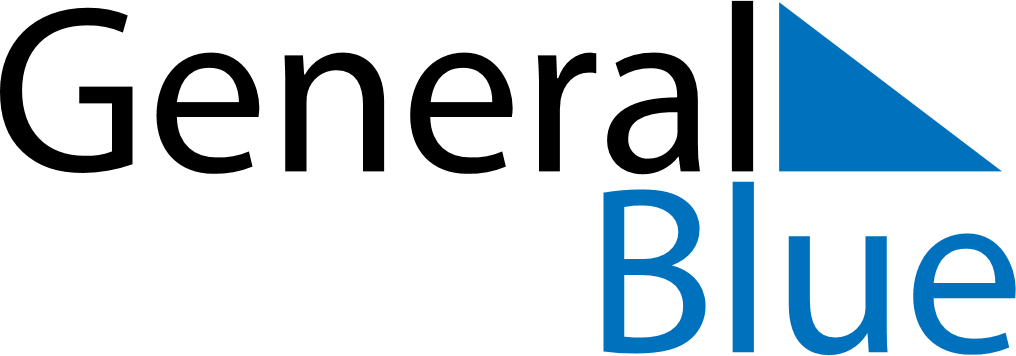 2025 – Q2Equatorial Guinea  2025 – Q2Equatorial Guinea  2025 – Q2Equatorial Guinea  2025 – Q2Equatorial Guinea  2025 – Q2Equatorial Guinea  AprilAprilAprilAprilAprilAprilAprilMONTUEWEDTHUFRISATSUN123456789101112131415161718192021222324252627282930MayMayMayMayMayMayMayMONTUEWEDTHUFRISATSUN12345678910111213141516171819202122232425262728293031JuneJuneJuneJuneJuneJuneJuneMONTUEWEDTHUFRISATSUN123456789101112131415161718192021222324252627282930Apr 18: Good FridayMay 1: Labour DayJun 5: President’s DayJun 19: Corpus Christi